Ссылки на регистрацию и материалы для проекта «Всей семьей»Приложение к письму от 17.01.2024  №  17Регистрации в проекте «Всей семьей»https://vk.com/im?sel=-223569207 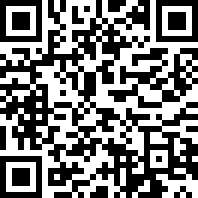 Видеоролик и баннер для публикацииhttps://disk.yandex.ru/d/3lQ7LGXkwDJ_EA 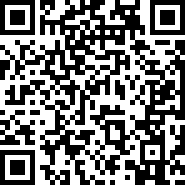 Материалы для использования
в мероприятиях проекта «Всей семьей»https://disk.yandex.ru/d/pHs0y9DVQGuVog 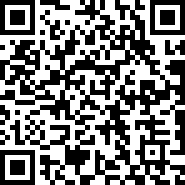 